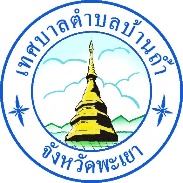 ใบลาป่วย ลาคลอด ลากิจเขียนที่สำนักงานเทศบาลตำบลบ้านถ้ำวันที่...................เดือน..................................พ.ศ. ........................เรื่อง .................................................เรียน ................................................ข้าพเจ้า.................................................................ตำแหน่ง.........................................................สังกัด..........................................................................ขอลา................................เพื่อ..................................ตั้งแต่วันที่.....................................ถึงวันที่........................................มีกำหนด.............วัน ในระหว่างจะติดต่อข้าพเจ้าได้ที่............................................................................................................................................................................................................................................................................................................................................................สถิติการลาในปีงบประมาณนี้(ลงชื่อ) ………………............…………….. ผู้ตรวจสอบ             (นางเรือนแก้ว  ไชยวุฒิ)    ตำแหน่ง นักทรัพยากรบุคคลชำนาญการวันที่...................................................................คำสั่ง          อนุญาต       ไม่อนุญาต                                                  (นางอาสาศิริ  ศิริชัย)       ปลัดเทศบาลตำบลบ้านถ้ำ                    วันที่.......................................................                 ขอแสดงความนับถือ(ลงชื่อ)……………………………………………(………………………..…………………)ความเห็นของผู้บังคับบัญชา............................................................................................................................................(ลงชื่อ)……………………………………………………       (………..……………………………………….…)ตำแหน่ง...................................................วันที่.........................................................ทราบ(นายสมพันธ์  ธิวงษา) นายกเทศมนตรีตำบลบ้านถ้ำวันที่.......................................................ประเภทการลาลามาแล้ว(วันทำการ)ลาครั้งนี้(วันทำการ)รวมเป็น(วันทำการ)ป่วยกิจคลอด